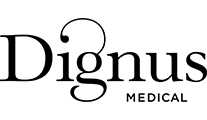 Oftalmólogo – Posición Permanente – NoruegaEn nombre del Hospital Kongsvinger (parte de AHUS – Hospital Universitario de Akershus), buscamos un especialista en oftalmología para un puesto permanente de médico senior.Buscamos un oftalmólogo con orientación al paciente y reconozca el valor de la comunicación efectiva y las interacciones de calidad con el paciente. Si además tienes experiencia en cirugías de cataratas sería una ventaja. El hospital está situado en el centro de Kongsvinger, a poco más de una hora de Oslo.Requisitos:Especialista en oftalmologíaAutorización y aprobación de especialista de un país de la UE.Se valora experiencia en cirugías de cataratas.Dominio de uno de los idiomas escandinavos o disposición a aprender a través de nuestra escuela de idiomas.Características personales:Orientado a trabajar a un ambiente de trabajo positivo.Motivado y actualizado en el campo.Fuertes habilidades de comunicaciónIndependiente y responsableFlexiblePor qué elegir este hospital:Términos y condiciones competitivosAmbiente de trabajo estimulante con oportunidades de desarrollo profesional y personal.Colegas experimentados y capacitados a un alto nivel profesional.Tareas emocionantes y desafiantes.Ofrecemos:Apoyo profesional durante todo el proceso de contratación.Curso gratuito de noruego, realizado a través de Teams/Skype con un tutor privadoAsistencia para obtener permiso de trabajo y certificados de especializacionAyuda con la reubicación para ti (y tu familia)______________________________________________Si estas interesado por favor contacta con nosotros.Persona de contacto: Ana MalumbresDirección de email de contacto: ana@dignusmedical.noTeléfono de contacto: 679 481 729______________________________________________Dignus Medical, es una de las compañías líderes de búsqueda y reclutamiento de personal sanitario y doctores especializados para el sistema sanitario escandinavo con 16 años de experiencia en el mercado.Estamos buscando continuamente personal sanitario tanto para la sanidad pública como privada y hacemos un exhaustivo seguimiento de cada candidato desde la primera entrevista, al curso de idioma y posterior certificado, hasta su recolocación y establecimiento en el hospitalwww.dignusmedical.no/en